Laboratuvar İş Sağlığı ve GüvenliğiBeyan Formu Ben KTÜ Mühendislik Fakültesi Harita Mühendisliği Bölümü Ölçme Tekniği Laboratuvarı’nda aşağıda belirtilen konu ile ilgili yapacağım uygulama çalışmamda ‘‘6331 Sayılı İş Sağlığı ve Güvenliği Kuralları” ile “MF. Laboratuvar Güvenlik Kılavuzu” nda yer alan kuralları okuduğumu, bu kurallara ve ayrıca laboratuvar yönetimi tarafından bildirilen özel kurallara (Laboratuvar Kullanım  Esasları Yönergesi) uyacağıma; doğabilecek olumsuz durumlarda tüm sorumluluğun şahsıma ait olduğunu ve laboratuvarı mesai saatleri içinde/dışında  aşağıda belirtilen gün ve saatler içerisinde kullanacağımı beyan ederim.    Tekniker Arif ÇELİK							     Prof. Dr. Çetin CÖMERTLaboratuvar Sorumlusu          					    		Bölüm Başkanı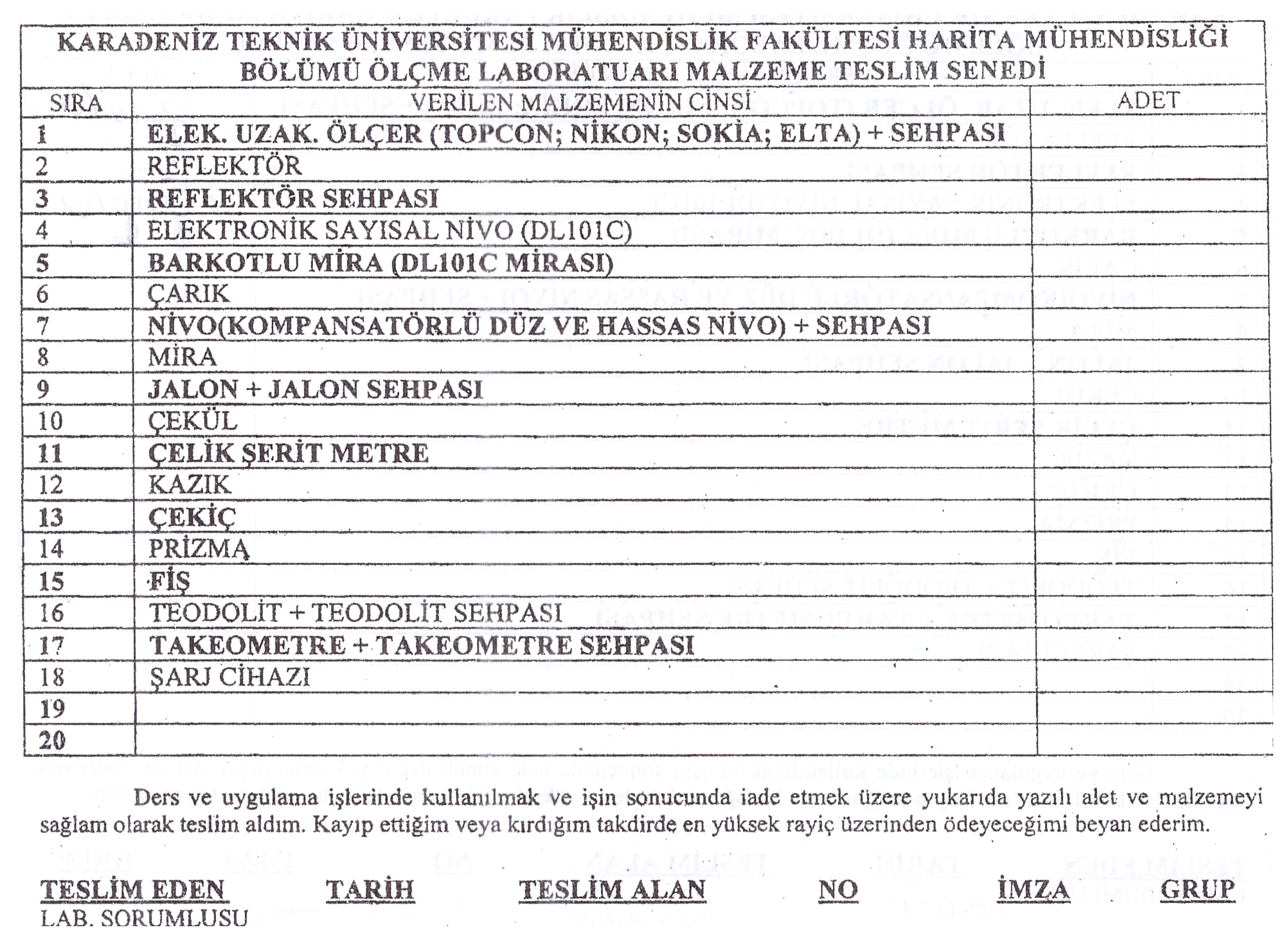 Adı Soyadı:TC Kimlik No:Öğrenci No.Bölümü:Telefon No:E-posta:E-posta:Uygulama Konusu:Uygulama Konusu:Çalışma Tarih ve saatleri:Çalışma Tarih ve saatleri:☐ Mesai saatleri içinde☐ Mesai saatleri içinde☐ Mesai saatleri içinde☐ Mesai saatleri içinde☐ Mesai saatleri dışındaÇalışma Tarih ve saatleri:Çalışma Tarih ve saatleri:Başlangıç SaatiBaşlangıç SaatiBaşlangıç SaatiBaşlangıç SaatiBitiş SaatiBirlikte çalışacağı kişi/ler:Birlikte çalışacağı kişi/ler:Varsa panik atak, anksiyete, yüksek ve düşük tansiyon, epilepsi (sara), astım vb. özel sağlık sorunlarınızı belirtiniz.Varsa panik atak, anksiyete, yüksek ve düşük tansiyon, epilepsi (sara), astım vb. özel sağlık sorunlarınızı belirtiniz.